СПРАВКАо наличии свободной мощности                                  ГМП «Энергетик»1 квартал 2017 годаИнформация о наличии (отсутствии) технической возможности подключения к централизованной системе водоотведения, а также о регистрации и ходе реализации заявок о подключении к централизованной системе водоотведения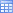 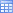 Информация о наличии (отсутствии) технической возможности подключения (технологического присоединения) к системе теплоснабжения, а также о ходе реализации заявок на подключение (технологическое присоединение) к системе теплоснабженияИнформация о наличии (отсутствии) технической возможности подключения к централизованной системе холодного водоснабжения, а также о регистрации и ходе реализации заявок о подключении к централизованной системе холодного водоснабжения4.Информация о наличии (отсутствии) технической возможности подключения к централизованной системе горячего водоснабжения, а также о регистрации и ходе реализации заявок о подключении к централизованной системе горячего водоснабжения№ п/пИнформация, подлежащая раскрытиюЕдиница измерения№ п/пВид деятельности:

  - Водоотведение, в том числе очистка сточных вод, обращение с осадком сточных вод



Территория оказания услуг:

  - без дифференциации



Централизованная система водоотведения:

  - без дифференциацииВид деятельности:

  - Водоотведение, в том числе очистка сточных вод, обращение с осадком сточных вод



Территория оказания услуг:

  - без дифференциации



Централизованная система водоотведения:

  - без дифференциации№ п/пИнформация, подлежащая раскрытиюЕдиница измерения№ п/пПоказательКомментарий1234.14.21Количество поданных заявокшт02Количество исполненных заявокшт03Количество заявок с решением об отказе в подключениишт04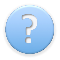 1 квартал 2017 годатыс.куб.м/сутки1ОС мкр.  Угодский ЗаводОС мкр.  Угодский Завод41 квартал 2017 годатыс.куб.м/сутки10,1041 квартал 2017 годатыс.куб.м/сутки2ОС мкр. ПротваОС мкр. Протва41 квартал 2017 годатыс.куб.м/сутки20,0141 квартал 2017 годатыс.куб.м/сутки№ п/пИнформация, подлежащая раскрытиюЕдиница измерения№ п/п№ п/пВид деятельности:

  - Реализация тепловой энергии (мощности), теплоносителя
Территория оказания услуг:

  - без дифференциации
Система теплоснабженияВид деятельности:

  - Реализация тепловой энергии (мощности), теплоносителя
Территория оказания услуг:

  - без дифференциации
Система теплоснабженияВид деятельности:

  - Реализация тепловой энергии (мощности), теплоносителя
Территория оказания услуг:

  - без дифференциации
Система теплоснабженияВид деятельности:

  - Реализация тепловой энергии (мощности), теплоносителя
Территория оказания услуг:

  - без дифференциации
Система теплоснабжения№ п/пИнформация, подлежащая раскрытиюЕдиница измерения№ п/п№ п/пПоказательПоказательКомментарийКомментарий1234.14.14.24.21Количество поданных заявокшт222Количество исполненных заявокшт223Количество заявок с решением об отказе в подключениишт004Гкал/час11город Жуков котельная СПТУгород Жуков котельная СПТУгород Жуков котельная СПТУгород Жуков котельная СПТУ4Гкал/час114,794,794Гкал/час1231Количество поданных заявокшт02Количество исполненных заявокшт03Количество заявок с решением об отказе в подключениишт04Гкал/час11город Жуков котельная школагород Жуков котельная школагород Жуков котельная школа4Гкал/час112,024Гкал/час1236.16.26.21Количество поданных заявокшт02Количество исполненных заявокшт03Количество заявок с решением об отказе в подключениишт04Гкал/час11Город Жуков Котельная ЦРБГород Жуков Котельная ЦРБГород Жуков Котельная ЦРБ4Гкал/час110,784Гкал/час1237.17.27.21Количество поданных заявокшт02Количество исполненных заявокшт03Количество заявок с решением об отказе в подключениишт04Гкал/час11СП с. Восход Котельная ВосходСП с. Восход Котельная ВосходСП с. Восход Котельная Восход4Гкал/час114,134Гкал/час1238.18.18.18.21Количество поданных заявокшт0002Количество исполненных заявокшт0003Количество заявок с решением об отказе в подключениишт0004Гкал/часСП с. Совхоз Победа, котельная Спас-прогнаньеСП с. Совхоз Победа, котельная Спас-прогнаньеСП с. Совхоз Победа, котельная Спас-прогнаньеСП с. Совхоз Победа, котельная Спас-прогнанье4Гкал/час0,270,270,274Гкал/час1239.19.19.19.21Количество поданных заявокшт0002Количество исполненных заявокшт0003Количество заявок с решением об отказе в подключениишт0004Гкал/часгород Жуков котельная ул. Сосноваягород Жуков котельная ул. Сосноваягород Жуков котельная ул. Сосноваягород Жуков котельная ул. Сосновая4Гкал/час0,640,640,644Гкал/час12310.110.110.110.21Количество поданных заявокшт0002Количество исполненных заявокшт0003Количество заявок с решением об отказе в подключениишт0004Гкал/часгород Жуков,котельная администрации МР Жуковскйи районгород Жуков,котельная администрации МР Жуковскйи районгород Жуков,котельная администрации МР Жуковскйи районгород Жуков,котельная администрации МР Жуковскйи район4Гкал/час0,120,120,124Гкал/час№ п/пИнформация, подлежащая раскрытиюЕдиница измерения№ п/п

Централизованная система холодного водоснабжения:

  - без дифференциации

Централизованная система холодного водоснабжения:

  - без дифференциации№ п/пИнформация, подлежащая раскрытиюЕдиница измерения№ п/пПоказательКомментарий1234.14.21Количество поданных заявокшт22Количество исполненных заявокшт23Количество заявок с решением об отказе в подключениишт04тыс.куб.м/сутки1скважина ул. Жабоскважина ул. Жабо4тыс.куб.м/сутки10,114тыс.куб.м/сутки2Скважина ул. Агролицей Скважина ул. Агролицей 4тыс.куб.м/сутки20,384тыс.куб.м/сутки3скважина ул. Новаяскважина ул. Новая4тыс.куб.м/сутки30,504тыс.куб.м/сутки4скважина ул. Горькогоскважина ул. Горького4тыс.куб.м/сутки40,384тыс.куб.м/сутки5скважина ул. Росляковкаскважина ул. Росляковка4тыс.куб.м/сутки50,484тыс.куб.м/сутки6артезианская скважина № 7093 Гартезианская скважина № 7093 Г4тыс.куб.м/сутки60,004тыс.куб.м/суткиДобавить централизованную систему холодного водоснабженияДобавить централизованную систему холодного водоснабжения№ п/пИнформация, подлежащая раскрытиюЕдиница измерения№ п/п№ п/пИнформация, подлежащая раскрытиюЕдиница измерения№ п/пПоказательКомментарий1234.14.21Количество поданных заявокшт02Количество исполненных заявокшт03Количество заявок с решением об отказе в подключениишт04Гкал/час1город Жуков котельная ЦРБгород Жуков котельная ЦРБ4Гкал/час10,204Гкал/час2город Жуков котельная Сосноваягород Жуков котельная Сосновая4Гкал/час20,304Гкал/час1235.15.21Количество поданных заявокшт02Количество исполненных заявокшт03Количество заявок с решением об отказе в подключениишт04Гкал/час1СП с. ВосходСП с. Восход4Гкал/час11,704Гкал/час